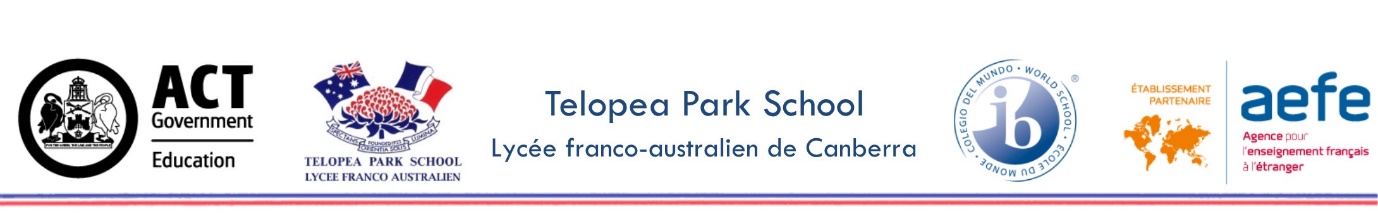 Telopea Park SchoolLycée franco-australien de CanberraAnnual School Board Report 2020This page is intentionally left blank.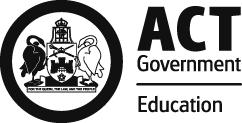 This report supports the work being done in the ACT Education Directorate, as outlined in Strategic Plan 2018-21: A Leading Learning Organisation.AccessibilityThe ACT Government is committed to making its information services, events and venues accessible to as many people as possible.If you have difficulty reading a standard document and would like to receive this publication in an alternate format, such as large print and audio, please telephone (02) 6247 4580.If English is not your first language and you require the translating and interpreting service, please telephone 13 14 50.If you are deaf or hearing impaired and require the National Relay Service, please telephone 13 36 77.© Australian Capital Territory, Canberra, 2021Material in this publication may be reproduced provided due acknowledgement is made.Reporting to the communitySchools report to communities in range of ways, including through:Annual School Board Reportsa (5-year) School Improvement Plan (formerly School Strategic Plan)annual Impact Reportsnewslettersother sources such as My School.School ContextTelopea Park School/Lycée Franco-Australien de Canberra is a French and Australian binational school, in a bicultural setting.  It is also a multicultural school with over 70 nationalities represented in the student body.The school provides a bilingual program from Kindergarten to year 6 and a French secondary school program from Years 7 to 10, leading to the French Brevet in Year 9 and the French Baccalauréat in Year 12. The secondary school is an accredited International Baccalaureate Middle Years Programme school. Telopea Park School was founded in 1923; the oldest school still in operation in the ACT. In 1983, Lycée Franco-Australien de Canberra was established after the signing of a Treaty between the Governments of France and Australia. This Treaty/Binational Agreement underpins the operation of the school and articulates the governance of the school. The school is reviewed by both governments every four years and reports to the ACT Education Directorate. This aligns with, and satisfies, the ACT Review process for all ACT government schools.In 2020, the school’s student population grew to over 1500. There is a waiting list for most year groups in the primary school. Primary students and French Stream secondary students are admitted when places become available and their ability in the French language is age-appropriate. Secondary Australian Stream students are enrolled if they live in the priority enrolment area (PEA). The increase in growth is attributed to more secondary students living in the PEA. The school demonstrates the strong values of respect, cooperation, fairness and honesty. These values are for all members of the school community – students, parents/carers and teachers.Student InformationStudent enrolmentIn this reporting period there were a total of 1,511 students enrolled at this school.Table: Student enrolmentSource: ACT Education Directorate, Analytics and Evaluation Branch* If the number of non binary students is less than six, or if gender is unknown, these are randomly assigned 'Male' or 'Female' and included in the counts.** Language Background Other Than EnglishSupporting attendance and managing non-attendanceACT public schools support parents and careers to meet their legal responsibilities in relation to the compulsory education requirements of the Education Act 2004. The Education Directorate’s Education Participation (Enrolment and Attendance) Policy describes its position with regard to supporting attendance and managing non-attendance. A suite of procedures supports the implementation of the policy. Please refer to https://www.education.act.gov.au/ for further details.Staff InformationTeacher qualificationsAll teachers at this school meet the professional requirements for teaching in an ACT public school. The ACT Teacher Quality Institute (TQI) specifies two main types of provision for teachers at different stages of their career, these are detailed below.Full registration is for teachers with experience working in a registered school in Australia or New Zealand who have been assessed as meeting the Proficient level of the Australian Professional Standards for Teachers.Provisional registration is for newly qualified teachers or teachers who do not have recent experience teaching in a school in Australia and New Zealand. Many teachers moving to Australia from another country apply for Provisional registration.Workforce compositionWorkforce composition for the current reporting period is provided in the following table. The data is taken from the school’s verified August staffing report. For reporting purposes, it incorporates all school staff including preschools, staff absent for a period of less than four consecutive weeks and staff replacing staff absent for more than four consecutive weeks. It does not include casuals and staff absent for a period of four consecutive weeks or longer.The Education Directorate is required to report Aboriginal and Torres Strait Islander staff figures.  As of June of the reporting period, 135 Aboriginal and Torres Strait Islander staff members were employed across the Directorate.Table: Workforce composition numbersSource: ACT Education Directorate, People and Performance BranchSchool Review and DevelopmentThe ACT Education Directorate’s Strategic Plan 2018-2021 provides the framework and strategic direction for School Improvement Plans (formerly School Strategic Plans). This is supported by the school performance and accountability framework ‘People, Practice and Performance: School Improvement in Canberra Public Schools, A Framework for Performance and Accountability’. Annually, system and school level data are used alongside the National School Improvement Tool to support targeted school improvement, high standards in student learning, innovation and best practice in ACT public schools.Our school will be reviewed in 2021.School SatisfactionSchools use a range evidence to gain an understanding of the satisfaction levels of their parents and carers, staff and students. Annually in August/ September ACT schools undertake a survey to gain an understanding of school satisfaction at that time. This information is collected from staff, parents and from 2020 students from year 4 and above (previously year 5 and above) through an online survey. Overall SatisfactionIn this period of reporting, 79% of parents and carers, 83% of staff, and 67% of students at this school indicated they were satisfied with the education provided by the school.Included in the survey were 16 staff, 14 parent, and 12 student items which are described as the national opinion items. These items were approved by the then Standing Council on School Education and Early Childhood (SCSEEC) for use from 2015. The following tables show the percentage of parents and carers, students and staff who agreed with each of the national opinion items at this school.Note: The overall response rate for parents and carers in ACT public schools was negatively impacted by COVID-19, dropping from 31% in 2019 to 23% in 2020.A total of 114 staff responded to the survey. Please note that not all responders answered every question.Table: Proportion of staff* in agreement with each national opinion itemSource: ACT Education Directorate, Analytics and Evaluation Branch*Proportion of those who responded to each individual survey questionA total of 284 parents responded to the survey. Please note that not all responders answered every question.Table: Proportion of parents and carers* in agreement with each national opinion itemSource: ACT Education Directorate, Analytics and Evaluation Branch*Proportion of those who responded to each individual survey questionA total of 466 students responded to the survey. Please note that not all responders answered every question.Learning and AssessmentFinancial SummaryThe school has provided the Directorate with an end of year financial statement that was approved by the school board. Further details concerning the statement can be obtained by contacting the school. The following summary covers use of funds for operating costs and does not include expenditure in areas such as permanent salaries, buildings and major maintenance.Voluntary ContributionsThe funds listed were used to support the general operations of the school. The spending of voluntary contributions is in line with the approved budget for this reporting period.ReservesEndorsement PageMembers of the School BoardI approve the report, prepared in accordance with the provision of the ACT Education Act 2004, section 52.I certify that to the best of my knowledge and belief the evidence and information reported in this Annual School Board Report represents an accurate record of the Board’s operations during this reporting period.Student typeNumber of studentsGender - Male732Gender - Female779Gender - Non-binary or other*0Aboriginal and Torres Strait Islander27LBOTE**878Staff employment categoryTOTALTeaching Staff: Full Time Equivalent Permanent91.58Teaching Staff: Full Time Equivalent Temporary4.08Non Teaching Staff: Full Time Equivalent32.27National opinion itemParents at this school can talk to teachers about their concerns.90Staff are well supported at this school.61Staff get quality feedback on their performance.42Student behaviour is well managed at this school.58Students at this school can talk to their teachers about their concerns.90Students feel safe at this school.78Students like being at this school.80Students’ learning needs are being met at this school.75Teachers at this school expect students to do their best.92Teachers at this school motivate students to learn.86Teachers at this school treat students fairly.81Teachers give useful feedback.77This school is well maintained.73This school looks for ways to improve.77This school takes staff opinions seriously.58This school works with parents to support students' learning.82National opinion itemI can talk to my child’s teachers about my concerns.79My child feels safe at this school.84My child is making good progress at this school.79My child likes being at this school.87My child's learning needs are being met at this school.71Student behaviour is well managed at this school.58Teachers at this school expect my child to do his or her best.82Teachers at this school give useful feedback.69Teachers at this school motivate my child to learn.73Teachers at this school treat students fairly.65This school is well maintained.75This school looks for ways to improve.60This school takes parents’ opinions seriously.50This school works with me to support my child's learning.63National opinion itemI can talk to my teachers about my concerns.37I feel safe at this school.60I like being at my school.59My school gives me opportunities to do interesting things.65My school is well maintained.47My school looks for ways to improve.55My teachers expect me to do my best.69My teachers motivate me to learn.55Staff take students’ concerns seriously.40Student behaviour is well managed at my school.29Teachers at my school treat students fairly.43Teachers give useful feedback.49INCOMEJanuary-JuneJuly-DecemberJanuary-DecemberSelf-management funds679355.73413249.701092605.43Voluntary contributions154480.00133340.00287820.00Contributions & donations240696.0041216.80281912.80Subject contributions27300.0427034.9354334.97External income (including community use)18491.2126157.4644648.67Proceeds from sale of assets0.000.000.00Bank Interest13583.246578.4620161.70TOTAL INCOME1133906.22647577.351781483.57EXPENDITUREUtilities and general overheads128300.31171359.35299659.66Cleaning0.002622.602622.60Security4678.992233.016912.00Maintenance177760.5279166.21256926.73Administration30708.9232814.7663523.68Staffing779508.005117.53784625.53Communication12063.6112414.9324478.54Assets776798.5190569.08867367.59Leases22695.4323010.5645705.99General office expenditure144595.13102020.93246616.06Educational303932.80141511.14445443.94Subject consumables8331.9016305.9324637.83Other Payments0.005458.125458.12Directorate Funded Payments0.00683.92683.92TOTAL EXPENDITUIRE2389374.12685288.073074662.19OPERATING RESULT-1255467.90-37710.72-1293178.62Actual Accumulated Funds (31.12.20)1805052.281824735.781824735.78Outstanding commitments (minus)-40774.250.000.00BALANCE1764278.031824735.781824735.78Name and PurposeAmountExpected CompletionReserves are held to support the upgrade of our main courtyard; this is being done with the support of the school’s P&C Association and the Education Directorate.$500,000Completed during 2020Parent Representative(s):Ric Curnow,Nitin Bagul,Clair Bannerman.Community Representative(s):Mary WelshTeacher Representative(s):Susan Blythe-Jones,Mhairi Henderson.Student Representative(s):Oliver Herzog,Katya Orlova.French Government RepresentativesDavid Binan,Boris Toucas.Australian Government RepresentativeMargaret LeggettBoard Chair:Mary WelshPrincipal:Kerrie Blain2020 Board Chair Signature:[ELECTRONIC ONLY]Date:15/ 06/ 2021Principal Signature:[ELECTONIC ONLY]Date:15 / 06 / 2021